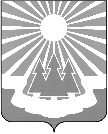 Администрация
муниципального образования 
«Светогорское городское поселение» 
Выборгского района Ленинградской областиПОСТАНОВЛЕНИЕ О внесении изменений в постановление администрации 
от 26.10.2015 № 406 «Об утверждении муниципальной программы 
«Обеспечение качественным жильём граждан на территории 
МО «Светогорское городское поселение»В соответствии со статьей 179 Бюджетного кодекса Российской Федерации, руководствуясь Постановлением администрации от 12.09.2013 №255 «Об утверждении Порядка разработки, реализации и оценки эффективности муниципальных программ 
МО «Светогорское городское поселение» (в ред. пост. от 30.09.2013 №265, 15.10.2015 №384), администрация МО «Светогорское городское поселение»П О С Т А Н О В Л Я Е Т:Внести в муниципальную программу «Обеспечение качественным жильем граждан на территории МО «Светогорское городское поселение» (далее - программа), утверждённую постановлением администрации МО «Светогорское городское поселение» от 26.10.2015 № 406 (в ред. 02.03.2016 № 105, от 22.04.2016 № 201, 
от 14.06.2016 № 316, от 17.08.2016 № 476, от 21.12.2016 № 734, от 27.12.2016 № 763, 
от 18.01.2017 № 38, от 21.03.2017 №15, от 16.05.2017 № 234, от 18.07.2017 № 375, 
от 24.10.2017 № 534, от 27.12.2017 № 648,от 01.03.2018 №101) следующие изменения:В паспорте программы в позиции «Объемы бюджетных ассигнований программы», а также в разделе 9 «Ресурсное обеспечение муниципальной программы» цифру «63 688 989,25» заменить цифрой «63 858 959,25»; строку 2018 изложить 
в следующей редакции: 2018 год – 7 747 400,00руб. из них 0,00 рублей федеральный бюджет 0,00 рублей областной бюджет, 7 747 400,00- местный бюджет.            1.2    В позиции «Целевые индикаторы и показатели муниципальной программы», также в разделе 7 «Перечень целевых индикаторов и показателей муниципальной программы с расшифровкой плановых значений по годам ее реализации, а также сведения о взаимосвязи мероприятий муниципальной программы и результатов их выполнения с обобщенными целевыми индикаторами муниципальной программы» 
в пункте 5 на 2018 цифру «0» заменить цифрой «1» в графе «целевое значение показателя на момент окончания действия Программы цифру «1» заменить на цифру «2» .В приложении к муниципальной программе «План реализации мероприятий Программы в пункт 5.1 по строке 2018 год добавить мероприятие следующего содержания: Настоящее постановление опубликовать в газете «Вуокса» и разместить 
на официальном сайте www.mo-svetogorsk. ru   в разделе Документы/ Нормативные правовые акты.4. Контроль за исполнением настоящего постановления возложить 
на заместителя главы администрации Ренжина А.А.Глава администрации                                                                            	 		С.В. ДавыдовИсполнитель: Мишина Т.С.	Согласовано: 	Андреева Л.А.	Ковшарь Н.В. 	Захарова Н.Л.	 Горюнова Г.Е.    Ренжин А.А Разослано: в дело, ОГХ, сектор финансов, СБУ, СЭР, газета «Вуокса», сайт, регистр МН09.04.2018№193123456789Восстановление эксплуатационных качеств балконной плиты по адресу: г. Светогорск, ул. Пограничная д.5, кв.112018170 000,000170 000,000огх